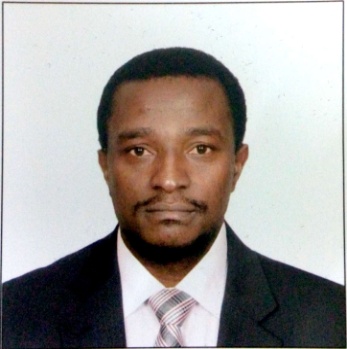 Emmanuel.364070@2freemail.com 	Emmanuel Customer Service ExecutiveOBJECTIVESTo obtain a challenging career and personal responsible position in an esteemed and professionally managed organization and take up challenging tasks which shall yield benefits of job satisfaction and pace professional growth. EXPERIENCEADFCA (Abu Dhabi Food Control Authority)Client Relation ManagerJun - 2014 to PresentBuilding and maintaining relationships with clients and key personnel within customer companies.Conducting business reviews to ensure clients are satisfied with their products and services.Alerting the sales team to opportunities for further sales within key clients.Letting customers know about other products the company offers.Attending meetings with clients to build relationships with existing accounts.Achieving client relationship targets and KPI’s as set by the Head of Sales.Working closely with Account Managers and Sales Consultants.Escalating and resolving areas of concern as raised by clients.Carrying out client satisfaction surveys and reviews.EDISON LONG LOGISTIC COMPANY 
(SHENZHEN ) CHINACustomer Care Representative Jun - 2010 to May - 2013Discussing and communicating company business with foreign customers Introducing new logistic developments to clients Arranging freight schedules disclosing bills of lading to customers Enabling clients to understand the management’s objectives by interpreting in English, French and Chinese to foreign customers Obtaining client information by answering telephone calls, interviewing clients and verifying information. Sensitizing clients on the services and products from the company and accomplishing sales Organization of missions by completing related results as needed by the company. Liaising with clients to discuss any unclear points. Providing clients and management with grammatically correct, well-expressed final version of the translated texts of business transactions and bills of lading. Prioritizing work to meet deadline.  BRASSERIES DU CAMEROUNSales PromoterMar - 2007 to MaR - 2009Responsible for interacting with the clients and solving their queriesMaintaining the records of customer interactions and follow up with the clientsProvided feedback of the clients to the concerned departments and authorities so as to improve the servicesIdentified and evaluated opportunities improving the process and customer experienceAssisted the sales team for incoming requests for new servicesAnalyzed customer needs and made arrangements adhering to company policiesHandled escalated and upset calls, maintained and updated the outbound call reportsAdvertising the new brands of beer to the public Questioning the public to Know their review about new products  Experience of territory management,  Handle Key account management and retention.  Prepare sales forecast report.  Gather competitor’s data and analyze the trend.  Presentation of new products to the potential customers.  Increasing sales opportunities by controlling prices in order to maintain and bring in more customers  Implement a kind of buy one take two more free strategy of selling three items in one price. 
GLOCAL GAS, CAMEROONSenior Sales AgentFeb – 2005 to feb - 2007Effectively supervise, plan, organize, deploy and control team employed on sale and 
promotion to ensure the provision of a best target achievement. Directly coordinates and attends meeting with the sales agents and sees other prospective 
projects for the Company sales growth. Supervision of sales during practical to ensure all sales is carried out to specification, within 
the required timescale, to the required schedule and standard of the company’s sales Target. Responsible for territory sales in pre defined geographical areas. Give Presentation and demonstration to the customers. Ensure that the sale complies with the regulations, meets the requirements of the Company and backup all data at the end of sales to use it as a means of statistics for the company.Obtains client information by answering telephone calls, interviewing clients and verifying information.Sensitize clients on the services and products from the company.  Accomplishes sales and organization of mission by completing related results as needed by the companyMaintains and improves quality results by adhering to standards and guidelines; recommending improved procedures. Determines eligibility by comparing client information to requirements. Informs clients by explaining procedures, answering questions and providing information. EDUCATIONMay 2008: 
Teaching English as a foreign Language (TEFL) certificate. 
July 2007 
University of Yaounde I Cameroon 
Degree :Bachelor's degree; Major in English Modern Letters 2004/2005. 
University of Yaounde II (Soa)Cameroon. 
Degree :Bachelor of arts; LL.B, major in English Private Law. 1999/2000. 
Government High School (Fundong) Cameroon. 
 Certificate :Advanced Level. 1996/1997. 
Government High School (Fundong )Cameroon 
Certificate: Ordinary Level. eXTRA CURRICULAR ACTIVITIES2001-2002: University of Yaounde II (Soa)Cameroon. 
Elected President of University Students Alliance group. 
2002-2003 :University of Yaounde II (Soa)Cameroon. 
 Elected Student leader of Bilingualism club.SKILLSExcellent costumer relation skills. Efficient in translating from French to English and vice versa.  Efficient in translating from English and French to oral Chinese and vise versa  Excellent negotiation skills.  Efficient in Microsoft office programs like Word, Excel and Power Point. English language: Excellent speaking, writing and reading.  French language: Excellent reading, writing and speaking. Chinese (mandarin) language :Excellent speaking and mastery of reading and writing  pinyin.Not accustomed with the Chinese characters (putunghua).Personal DetailsDate of Birth			:9th September 1979Sex				: MaleNationality			: CamaroonianMarital Status			: MarriedEXPERIENCE